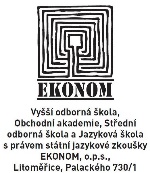 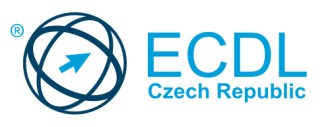 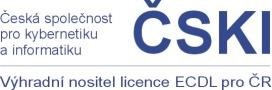 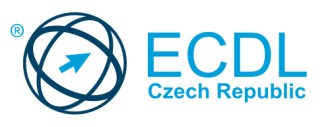 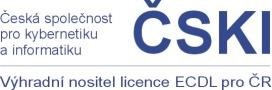 ZÁKLADNÍ OSOBNÍ ÚDAJE  DOPLŇKOVÉ OSOBNÍ ÚDAJE  ZÁKLADNÍ PROCESNÍ DATA číslo modulu nebo modulů ECDL, na které se přihlašuji (např. M3, M7, M16, AM6, DF1, …, viz www.ecdl.cz)SOUHLAS SE ZPRACOVÁNÍM OSOBNÍCH ÚDAJŮ  Souhlasím s tím, že mnou poskytnuté osobní údaje budou zpracovávány v souladu se zákonnou úpravou ochrany osobních údajů, a to výhradně pro účely registrace do konceptu ECDL (personifikace ECDL indexů), vystavování ECDL certifikátů, pro účely následného ověřování platnosti získané kvalifikace a vystavování duplikátů ECDL dokladů, pro účely kontroly kvality poskytovaných služeb, statistického zpracování procesních dat konceptu ECDL a pro operativní komunikaci s testovacím střediskem.  Beru na vědomí a souhlasím s tím, že minimální rozsah osobních údajů, který je pro využití konceptu ECDL nezbytný, je mé jméno a příjmení, datum narození, pohlaví a e-mailová adresa. Dále beru na vědomí, že správcem těchto osobních údajů v konceptu ECDL je národní licenciát ECDL – Česká společnost pro kybernetiku a informatiku (IČ: 00444588) a že zpracovateli osobních údajů jsou národní sublicenciát ECDL – společnost CertiCon a.s. (IČ: 25083341), nadace ECDL Foundation, Republic of Ireland, Dublin, případně výše uvedené testovací středisko.  Mé osobní údaje a související procesní data konceptu ECDL budou uchovávány po celou dobu platnosti mého ECDL indexu (pokud index ECDL vlastním) plus tři roky. Po uplynutí této doby budou veškerá procesní data pseudonymizována tak, že z databáze bude zcela vymazáno mé jméno a příjmení, můj den narození a veškeré mé kontaktní údaje. Procesní data budou moci být v budoucnu přiřazena zpět k mé osobě pouze na základě mnou předloženého libovolného ECDL dokladu. Pokud svůj souhlas odvolám před uplynutím výše uvedené lhůty, beru na vědomí, že již nebudu moci skládat další ECDL zkoušky a že nebude možné vystavit ECDL certifikáty nebo ověřit platnost získané kvalifikace.  Potvrzuji, že jsem se seznámil se všemi svými právy a povinnostmi a jsem si vědom i důsledků, které vyplývají z uvedení nepravdivých údajů nebo z předčasného odvolání souhlasu se zpracováním osobních údajů.  V ……………………………………………… dne ……………………………………… 	………………………………………………………………………… 